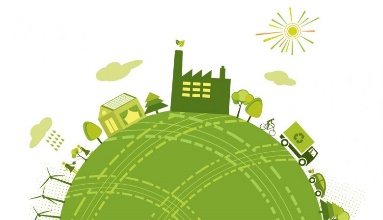 CourseFoundations of Supply Chain ManagementObjectivesStudents will define supply chain and examine supply chain management decisionsStudents will describe the role of logistics in the supply chainStudents will identify and explain the various supply chain processesStudents will map the supply chain inputs and outputs for various productsTN State StandardsSupply Chain Functions #4: Define the term supply chain and determine the role supply chain management decisions have on cost-effective ways of delivering a product or service to consumers. Identify the supply chain processes that are required to fulfill a customer request, including but not limited to: new product development, planning, buying, manufacturing operations, marketing, distribution, and customer service. Develop a graphic illustration of a selected product and map the movement of primary inputs and outputs on a global or local scale.Supply Chain Functions #5: Research and describe the four major flows—product flow, information flow, financial flow, and risk flow—that occur in a supply chain. Analyze the impact that each has on the supply chain as a whole and the interactions that must occur between the flows. Demonstrate ability to use Microsoft Office to create documents used throughout the four major flows including: a. request for proposal (RFP) or request for quotation (RFQ). b. purchase order, c. invoice, d. inventory counts, e. delivery schedules, and f. payment schedules.Supply Chain Functions #6: Differentiate between the internal supply chain and external supply chain of an organization, including internal and external customers. Write an informative paper and accompanying graphic that describes how the two chains are interrelated.Supply Chain Functions #8: Create a glossary of terms related to supply chains and their management. Include acronyms. Add new terms to the glossary as they are encountered.Essential QuestionsWhat is a supply chain?What is logistics? What is its’ role in the supply chain?How are consumers affected by the supply chain of products?How does globalization impact supply chains in the US?Duration3 weeks* All activities and PowerPoint are located on my website (bkavass.weebly.com) *ACTIVITIESACTIVITIESACTIVITIESACTIVITIESAssignmentDueDateDate CompletedGradeIntro to Supply Chain Learning PacketGlossary: Introduction to Supply Chain ManagementActivity: Supply Chain ReactionReading: Summer Time Shortages 2021Video Case Study: Frito-Lay: Operations Management in ManufacturingActivity: The Need for SpeedActivity: Supply Chain Functions for Wal-MartProject: Journey of Peanut ButterPractice: Draw Coffee Supply ChainActivity: How McDonald’s Makes its FriesReading: How Important is the Internal Supply Chain?Activity: Fresh Fruit for AllActivity: Documents Used in Supply ChainUnit ExamCLA Module 1 – OpusWorksCLA Module 1 - Quizizz